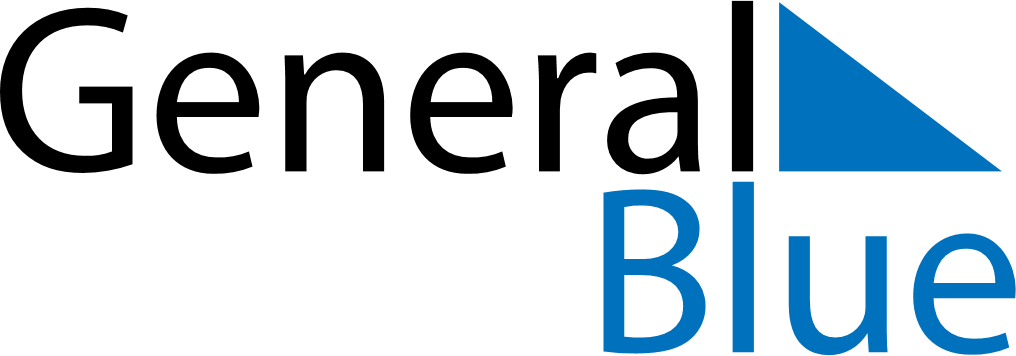 Weekly CalendarMay 9, 2027 - May 15, 2027Weekly CalendarMay 9, 2027 - May 15, 2027Weekly CalendarMay 9, 2027 - May 15, 2027Weekly CalendarMay 9, 2027 - May 15, 2027Weekly CalendarMay 9, 2027 - May 15, 2027Weekly CalendarMay 9, 2027 - May 15, 2027SUNDAYMay 09MONDAYMay 10MONDAYMay 10TUESDAYMay 11WEDNESDAYMay 12THURSDAYMay 13FRIDAYMay 14SATURDAYMay 15